โครงการส่งเสริมทักษะทางด้านทักษะอาชีพและภูมิปัญญาท้องถิ่น (ช่างตัดผม)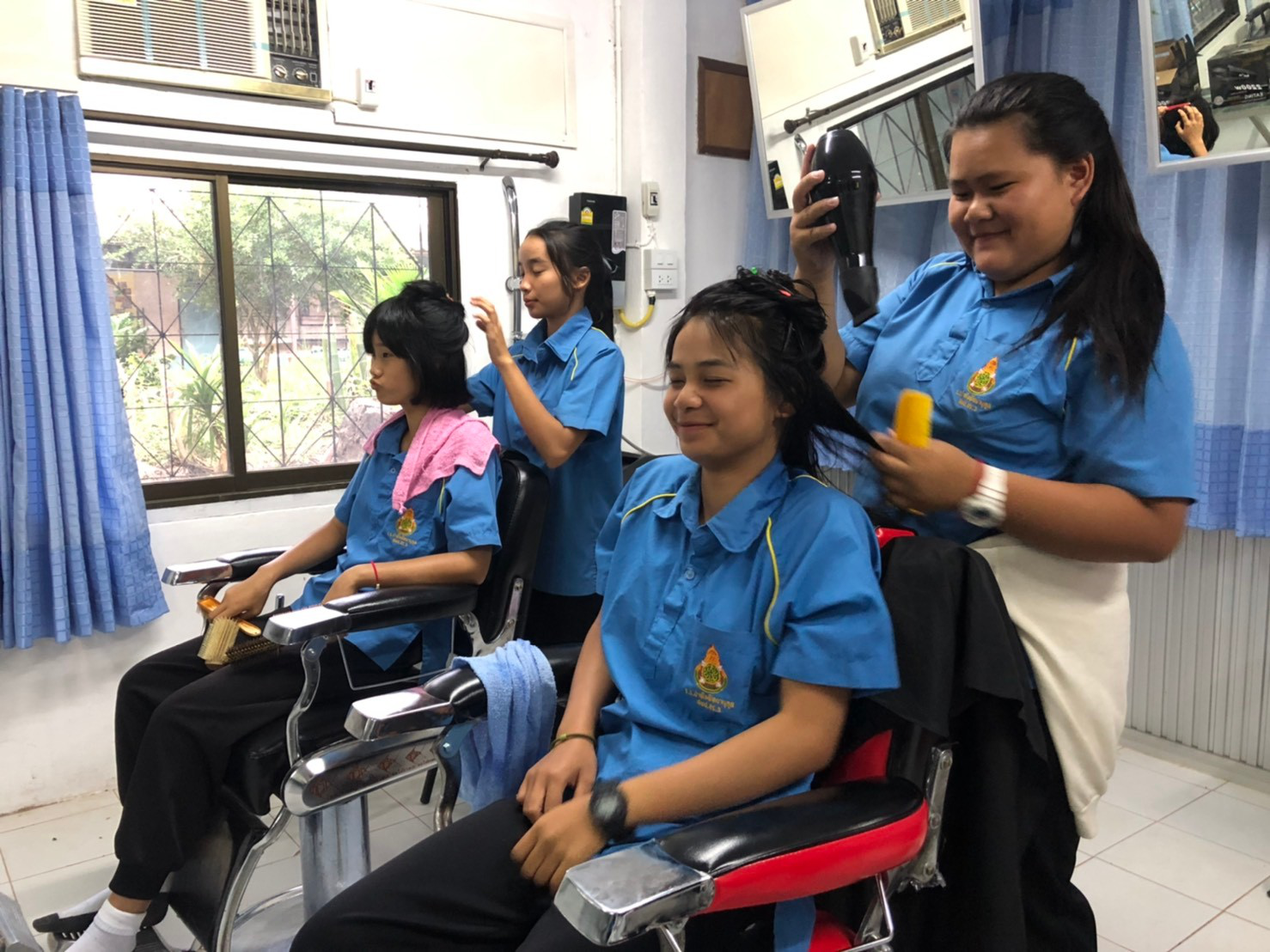 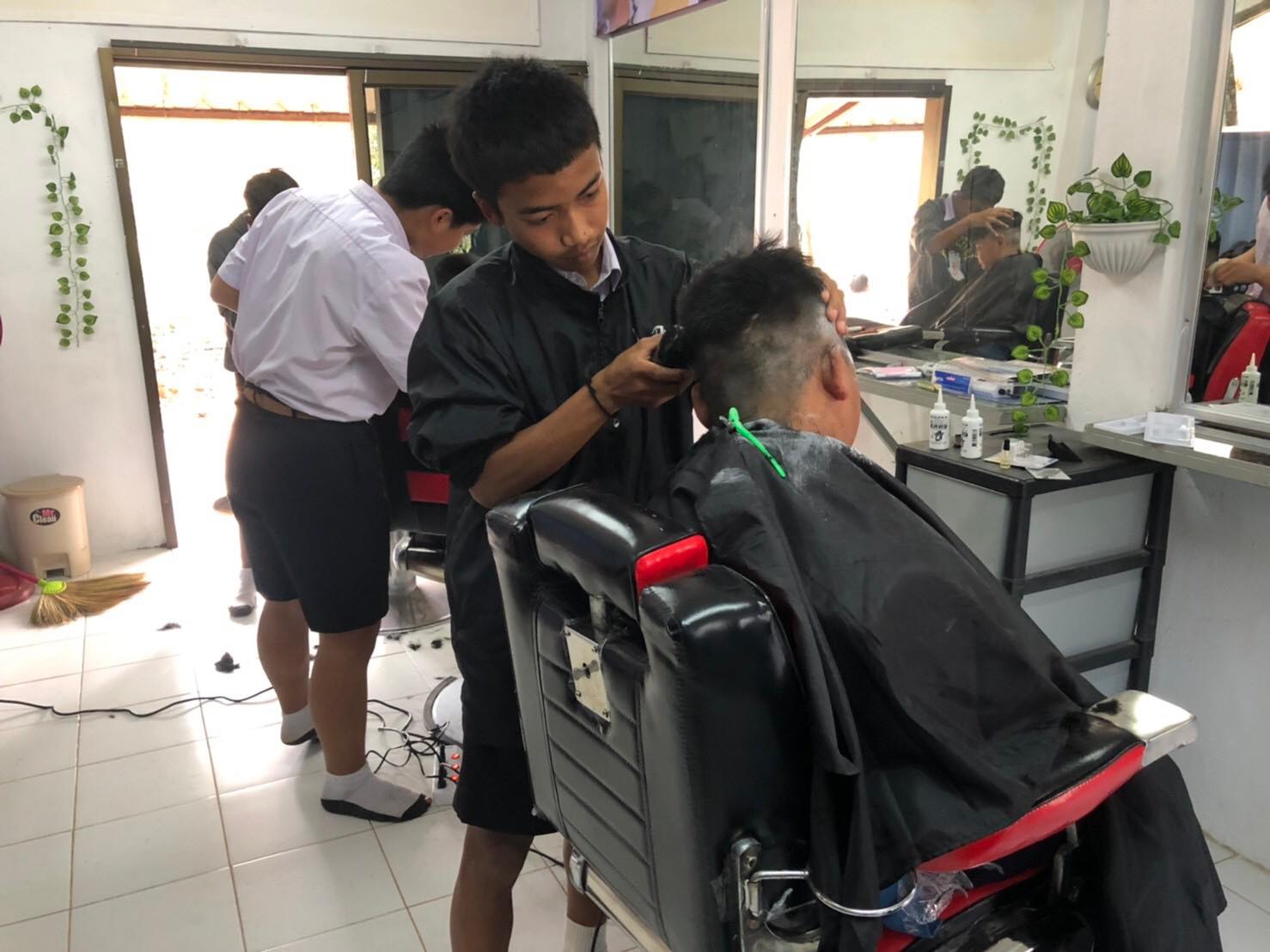 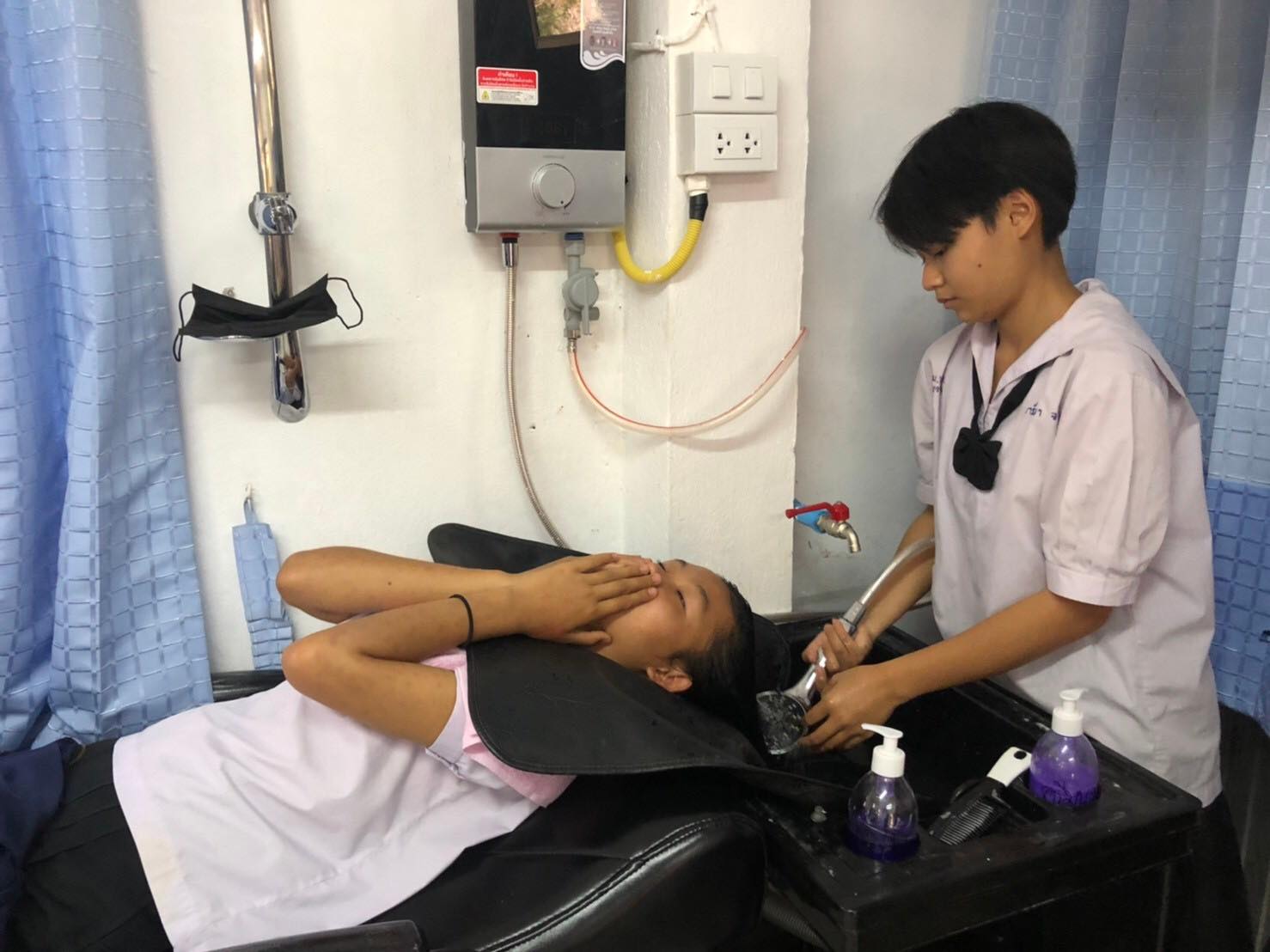 โครงการส่งเสริมทักษะทางด้านทักษะอาชีพและภูมิปัญญาท้องถิ่น (ไม้กวาดดอกหญ้า)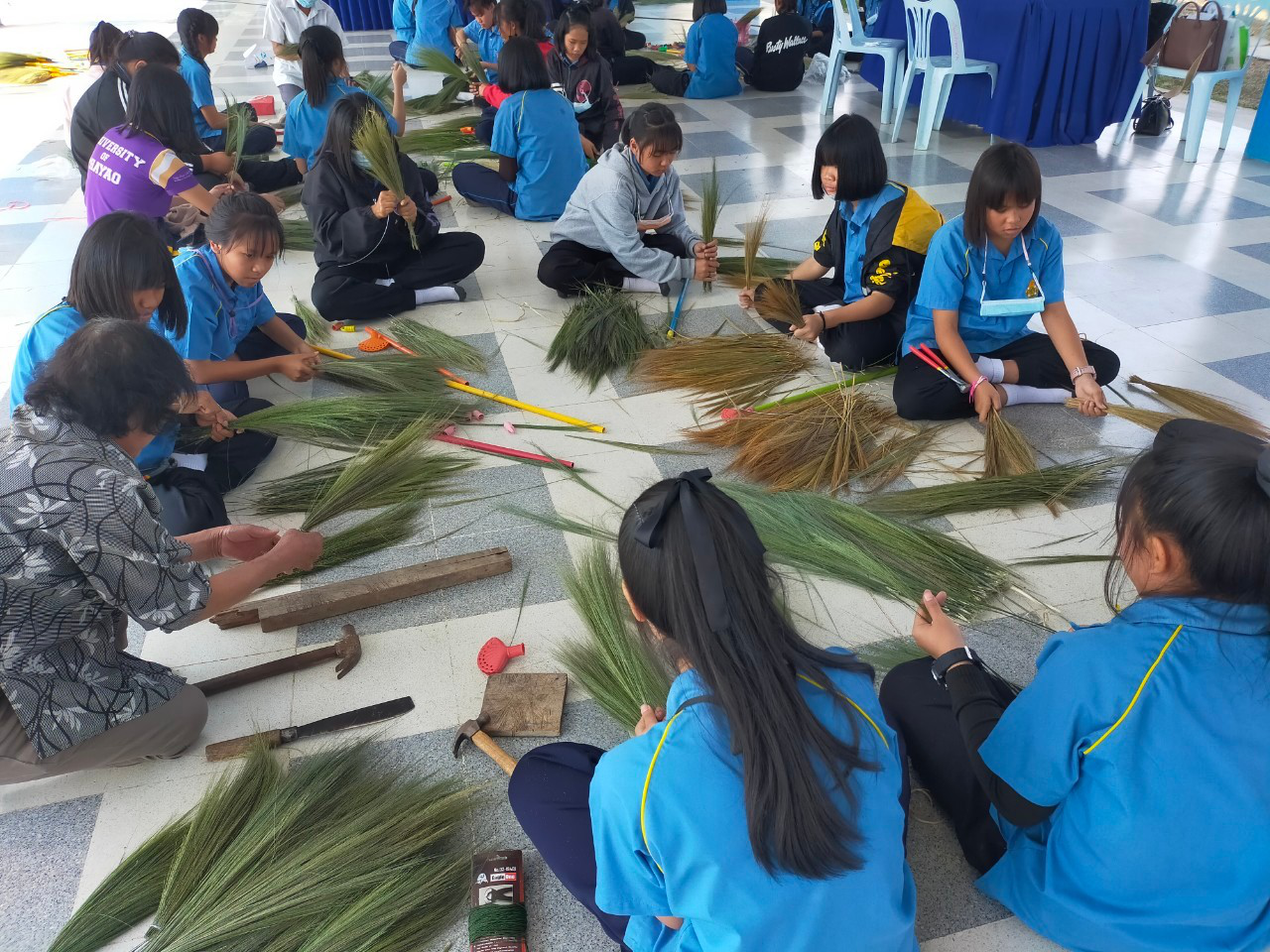 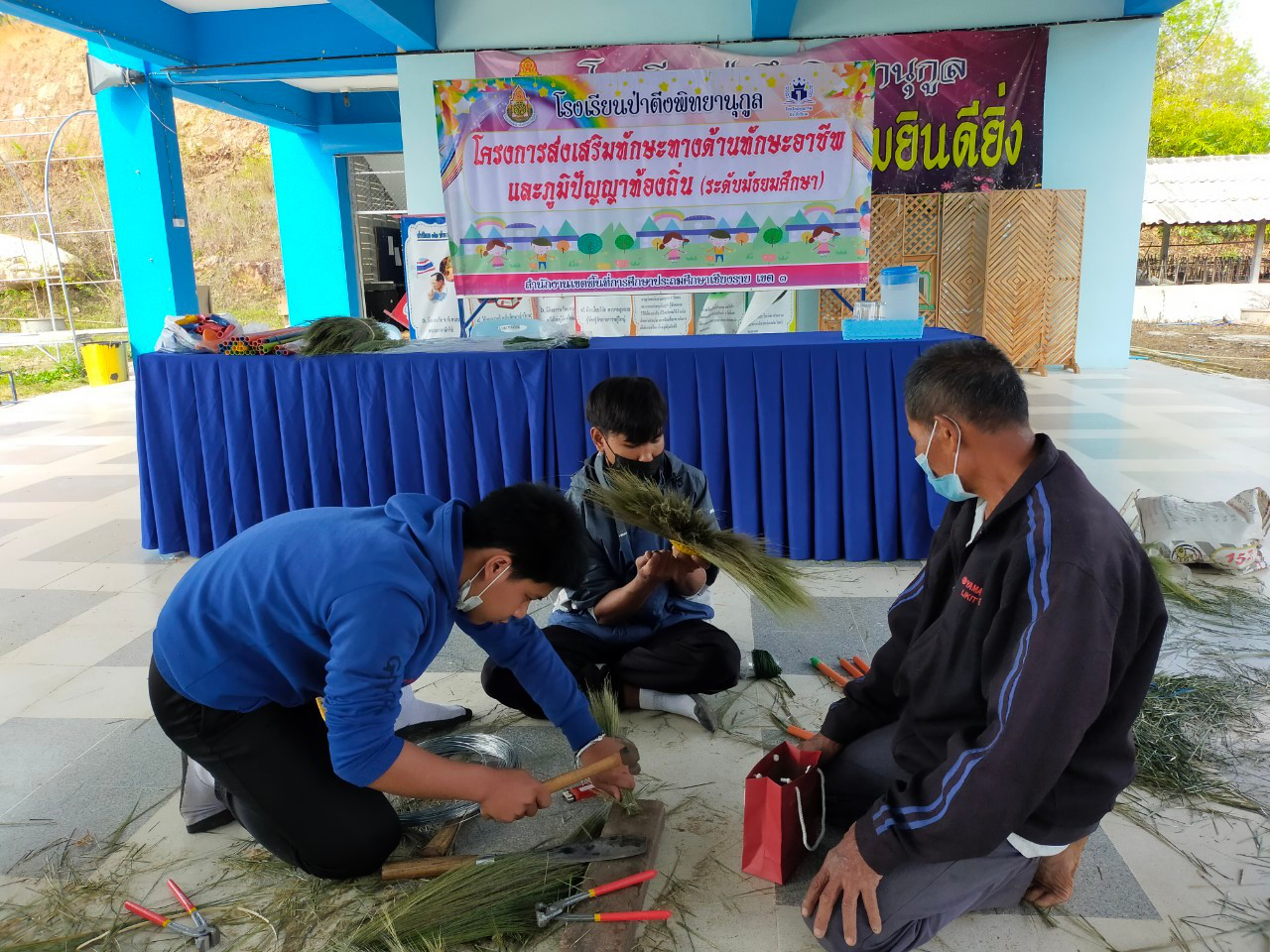 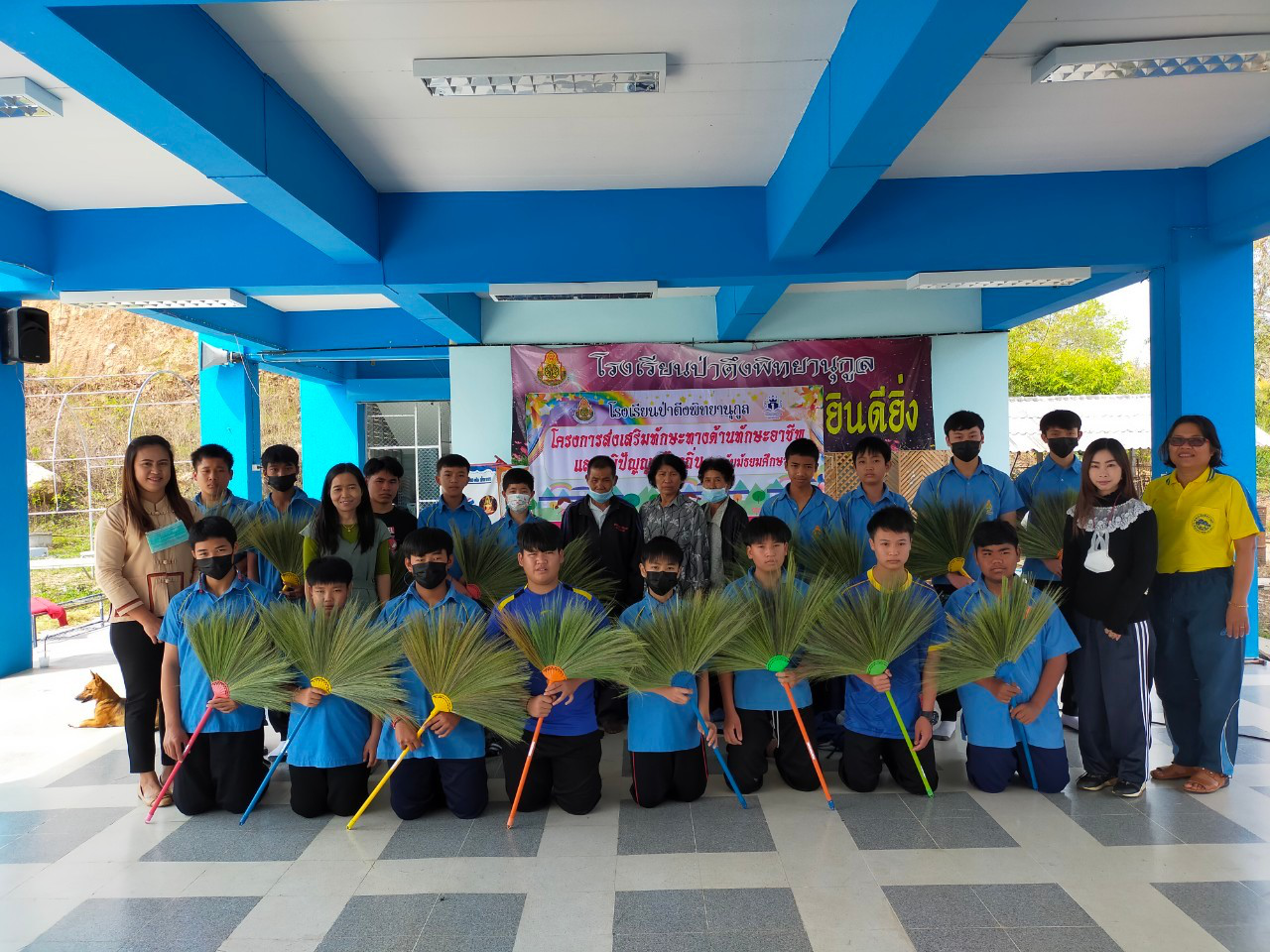 โครงการส่งเสริมทักษะทางด้านทักษะอาชีพและภูมิปัญญาท้องถิ่น (บายศรี)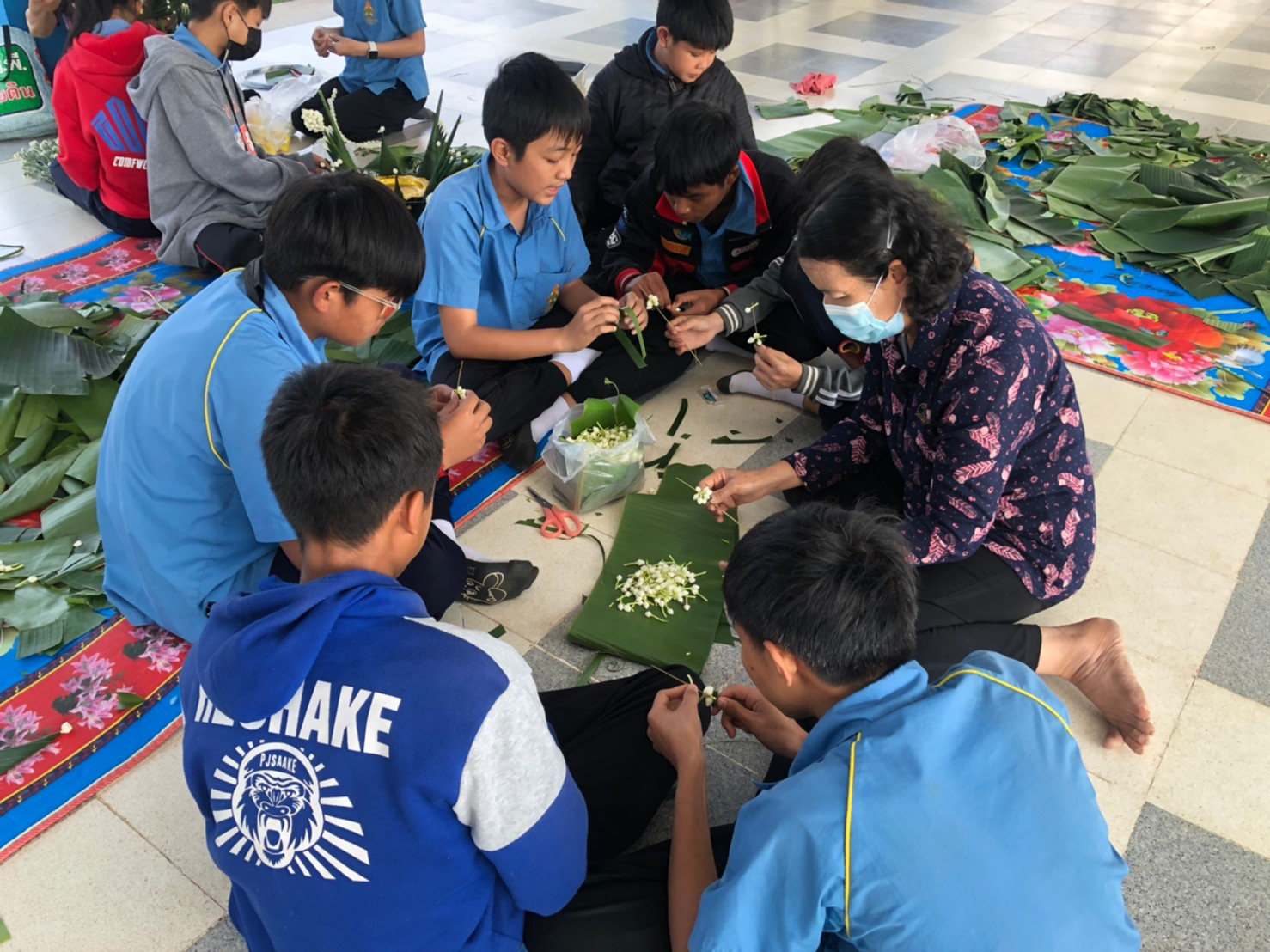 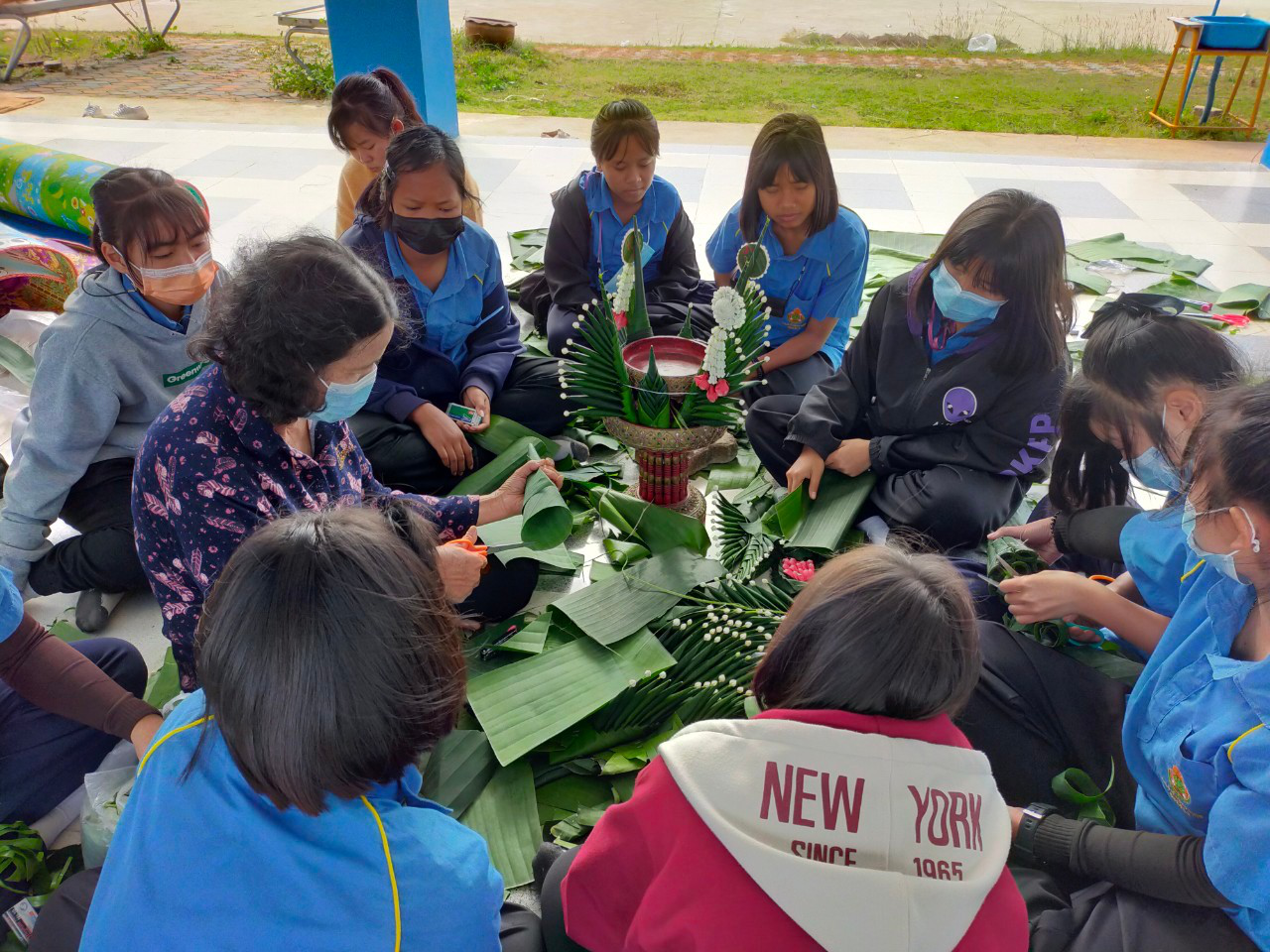 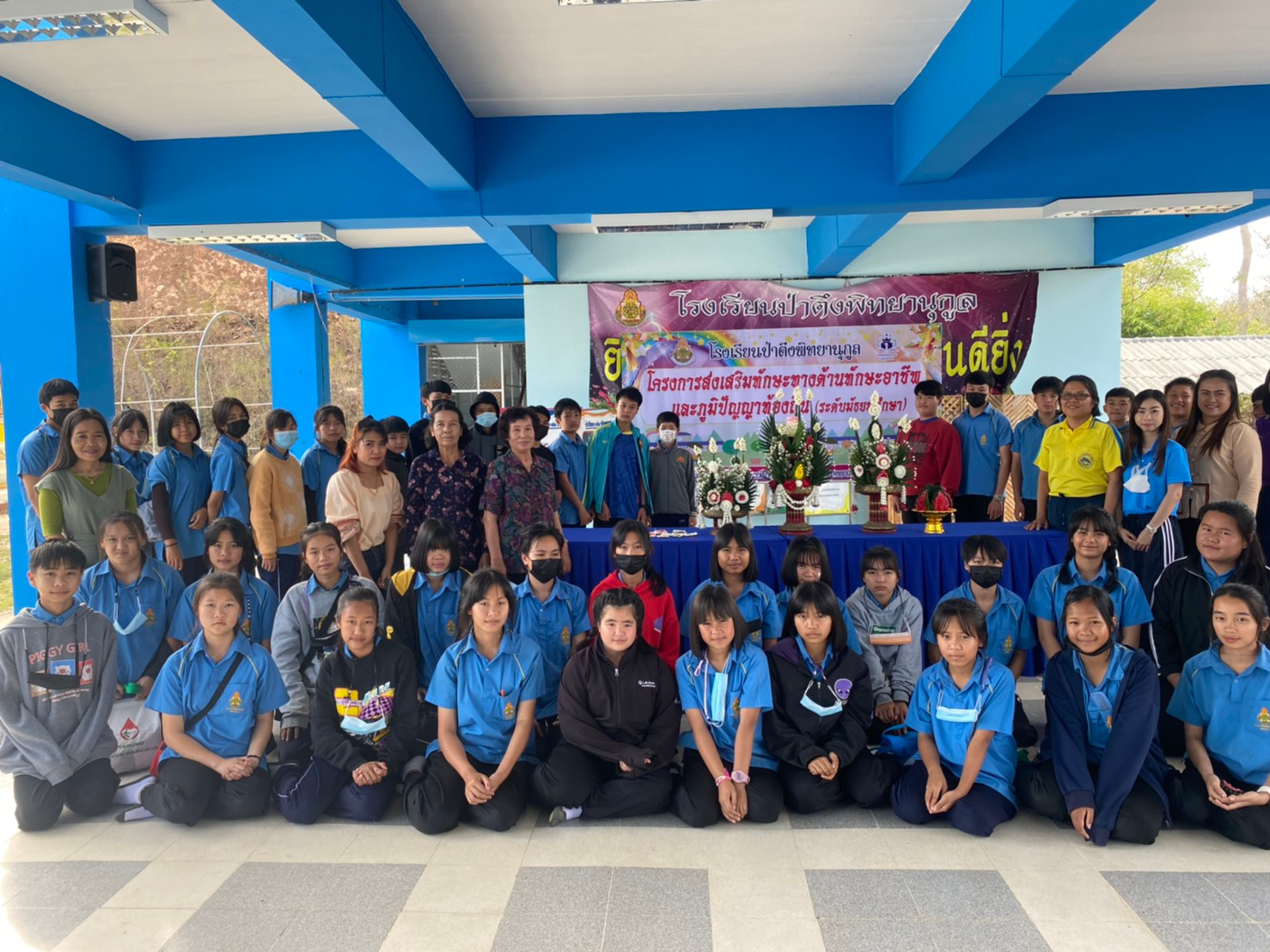 